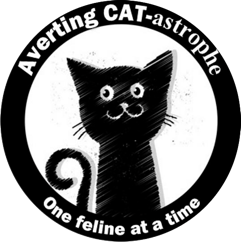 Averting CAT-astrophe, incOne feline at a time…ADOPTION APPLICATIONWelcome to Averting CAT-astrophe, inc! We are a 501c3 non-profit cat rescue group. We are so happy that you chose to adopt from us. We adopt our cats and kittens to indoor only homes for their health and safety. The following information is requested so that your adoption counselors can assist you in the selection of a new pet. The animal’s welfare is our utmost consideration. The consultation process is designed to help us determine if the adoption is in the animal’s best interest, and to assist you in finding an animal most compatible with your lifestyle.You can submit this form in several different ways:Fill out the word version electronically and email it directly to us at Acatsrescue@gmail.com (recommended method).Print out the word or pdf form, fill it out by hand, and mail it to us at Averting CAT-astrophe, P.O. Box 79031 Ft. Worth, TX 76179Print out the word or pdf form, fill it out by hand, scan and email to Acatsrescue@gmail.com.Our adoption fee includes spay/neuter, first series of vaccinations, leukemia/feline aids testing, deworming upon intake, and flea prevention.The animals available for adoption came to us from a variety of sources.  All animals are examined upon entry and their health is routinely monitored while in our care, there is always a small chance that an animal is incubating an illness.Our fee schedule is as follows:$100 for kittens that are 6 months old or younger$80 for kittens/cats that are 7 months old to 8 years of age$50 for cats that are 9 years of age & older AND special needs adultsPERSONAL INFORMATIONName: _____________________________________ ID/DL #: _______________________Co-Adopter Name: __________________________ ID/DL #: _______________________Occupation: ______________________Co-Adopter occupation: ______________________Street Address: _____________________________________________________________City, State & _______________________________________________________________Cell Phone Number: ___________________Home Phone: __________________________Email Address: _____________________________________________________________Alternate Email Address: _____________________________________________________RESIDENCE INFORMATIONType of Residence: __________________________________________________________ How long have you lived at this address? ________________________________________Do you currently: ____________ own ________________rent __________live with parentsIf you rent, does your lease allow pets? __________________________________________If you rent, what is your landlord’s name and phone number? __________________________________________________________________________If you rent, is a pet deposit required? ____________________________________________HOUSEHOLD INFORMATIONHow many people live in your household? _______________________________________Do all adults know that you plan to adopt and agree to this adoption? __________________If there are any children in your household, what are their ages? ______________________Do you or anyone living in your household have any known allergies to animals? ________If yes, who has allergies? _____________________________________________________Where will this pet be kept during the day? _______________________________________Do you have a pet that goes outside? ____________________________________________Do you have a pet that routinely uses a doggie door? _______________________________PET INFORMATION (What pets do you currently have in your home?)Type         Spayed/Neutered       Kept Where?      Age                                            Dog/Cat               Yes/No                      In/Out                      Name: ____________________       _________    _______________      _____________    ____   Name: ____________________       _________    _______________      _____________    ____   Name: ____________________       _________    _______________      _____________    ____ Name: ____________________       _________    _______________      _____________    ____ Are the above pets current on all vaccinations? ____________________________________List all pets owned in the past five years and not currently in your household.  What happened                     Type          Spayed/Neutered       Kept Where?            Age        to the pet?                      Dog/Cat               Yes/No                      In/Out      ____________________       _________    _______________      _____________    __________   ____________________       _________    _______________      _____________    __________   ____________________       _________    _______________      _____________    __________   ____________________       _________    _______________      _____________    __________  Is this your first experience with a cat? __________________________________________Who will be the primary caregiver of this cat?____________________________________If you own a dog, what type of dog is it? _________________________________________Is your dog cat friendly? ______________________________________________________Are you willing to give your new cat time to adjust to his/her new home? _______________Please take time to review the educational documents in your folder regarding how to introduce your new pet to your other pets and to small children.Have you ever surrendered a pet to an animal shelter? _______Explain_________________Have you ever had a pet euthanized? __________Explain____________________________Have you ever given away or rehomed a pet? __________Explain_____________________List your veterinarian and phone number_________________________________________Do you want the cat for a (check all that apply):________House Pet ________ Mouser ________ Companion ________ Gift ________Company for another pet ________ Other _____________________________________Will this pet be allowed outdoors? ______________________________________________If yes, under what circumstances? ______________________________________________What will you do if your cat claws furniture or shows other destructive behavior such as not using the litter box?__________________________________________________________ADDITIONALHow did you hear about our adoption services? ___________________________________Would you like to become a volunteer or a foster parent? ____________________________List two references that we might contact:Name: ______________________________ Relationship: ________________________Phone number: ___________________________________________________________Name: ______________________________ Relationship: ________________________Phone number: ___________________________________________________________Most of our kitties were saved from euthanasia and/or unfortunate or life-threatening circumstances. We love our cats dearly and we hope you get to love them and appreciate them as well. We want the best possible homes for our cats and their safety and wellbeing is our priority. This application does NOT guarantee adoption. Averting CAT-astrophe, inc. reserves the right to deny adoption of any animal to any one for any reason. No animals will be adopted to prospective owners who mislead or provide inaccurate information on the adoption application. Should a situation arise where the cat/kitten is being abused/neglected or in immediate danger we reserve the right to remove the cat/kitten from your premises.  If you are unable to keep this kitten/cat for any reason you are required to return the cat/kitten to Averting CAT-astrophe Rescue.THIS IS A LEGALLY BINDING CONTRACT. Please Check  and initial the following statements 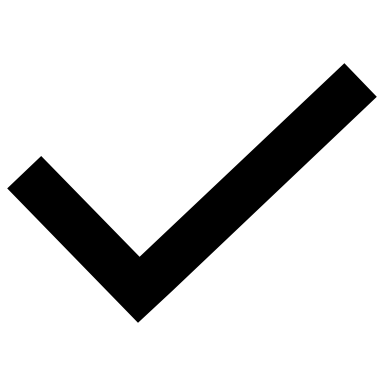              ______    I am 18 years old or older             ______    I have identification showing my present address             ______    I am prepared to make a long-term commitment for the life of the cat. Cats                                    can live 15-20 years ______   I agree that my cat/cats must be indoor only ______    I agree that my cat/cats will not be declawed ______    I agree to be contacted at any time by an Averting CAT-astrophe, inc.                    representative to check on the welfare of my cat/cats.                  ______    I agree to random home checks, and/or contacting my landlord.I agree to notify Averting CAT-astrophe if my contact information changes and I agree to return this pet to Averting CAT-astrophe Rescue if for any reason I cannot keep this pet or if I believe this pet is not living in a safe environment.Please read the following statements and sign the application verifying that your answers on this application are true.Any falsification or omission of any of the above information will result in automatic refusal of adoption or confiscation of the animal.The adoption fee is non-refundable.The information you provide us will be verified before you are approved for adoption _______________________________________               _______________________________                            Sign                                                                                    PrintDate: __________________________________FOR AVERTING CATASTROPHE USE ONLYName of Cat: __________________________________________Age: ____________________Description: ___________________________________________________________________Microchip #: ___________________________________________________________________Name of foster: ________________________________________________________________Phone number: _________________________________________________________________Application approved by: _______________________________Date: _____________________